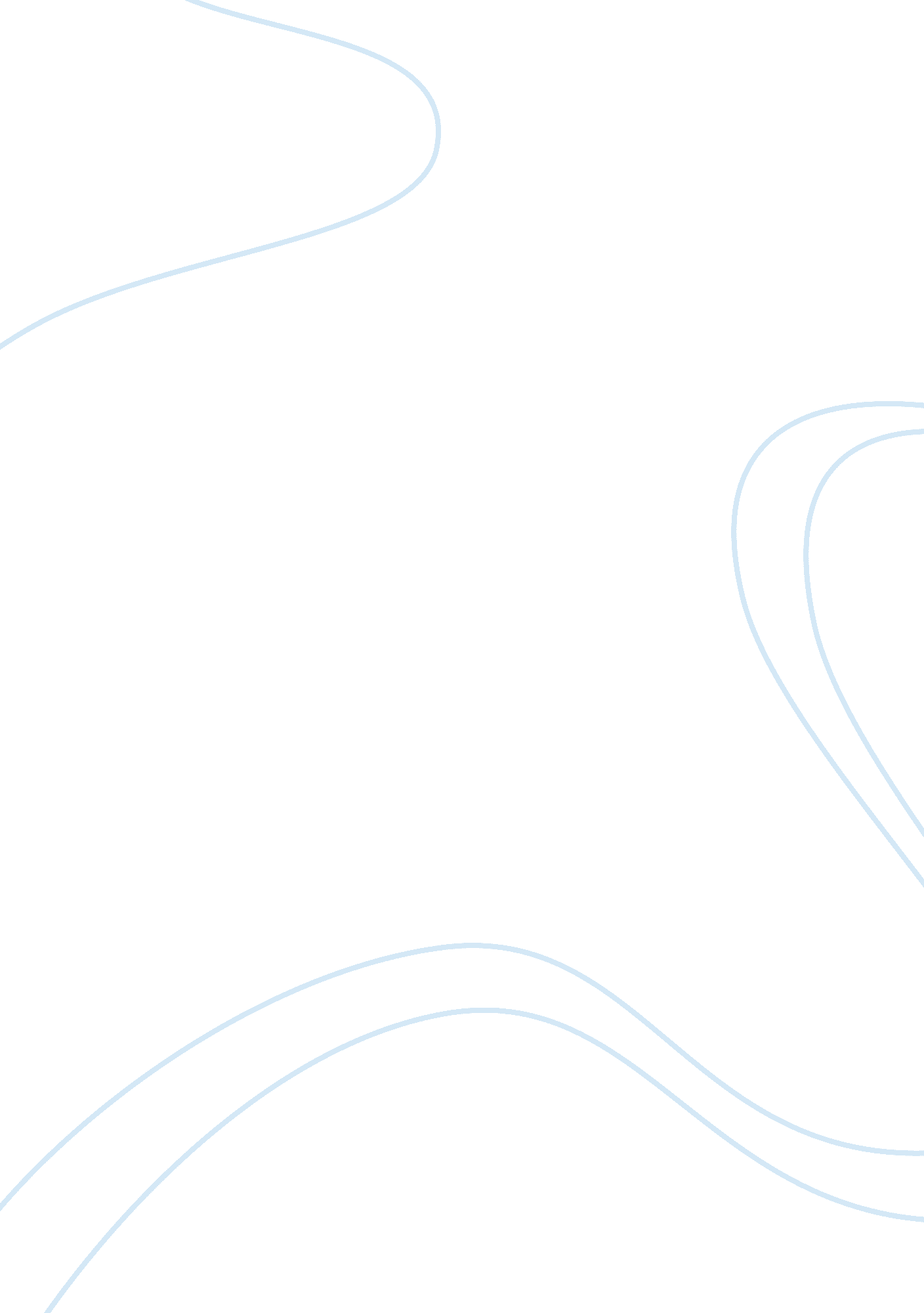 Various deficiencies that effect plants and plant stress biology essayDesign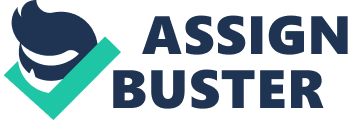 The most normally described symptom of chlorine lack is wilting of foliages, particularly at the borders. As the lack becomes more terrible, the foliages may exhibit curling, shrinking and mortification. Roots of chlorine-deficient workss go stubby with club tips. In chlorine-deficient wheat, the symptoms are expressed as greensick or necrotic lesions on leaf tissue ( Engel, Bruebaker and Emborg 2001 ) . In coconut thenar, the symptoms are exhibited as wilting and premature aging of foliages, frond break, and root snap and hemorrhage ( Marschner 1995 ) . Coconut thenar is of great economic importance in the Torrid Zones and semitropicss and drouth is one of the chief environmental factors that bound coconut productiveness. In this works, chloride is an importance factor in the mechanisms regulating stomatous gap and closing and is besides of import for stomatous ordinance, peculiarly during the dry season. Furthermore, its high concentration in coconut foliage tissues means that it acts as an osmoticum in keeping tissue turgor during drouth ( Braconnier and Bonneau 1998 ) . Differences in the gas exchanges in coconut during the dry and the showery seasons confirmed the of import function of chloride in this thenar. In the dry season, Cl lack has a depressive consequence on gas exchanges right from the forenoon, which worsens as the twenty-four hours wears on. This consequences in decrease of stomatous conductance and net photosynthesis. Under moderate drouth, coconut thenars non enduring from a chlorine lack respond to higher evaporative demand by increasing their stomatous conductance and transpiration, and by keeping a sensible degree of net photosynthesis. Under the same conditions, deficient thenars react by cut downing their stomatous conductance and net photosynthesis, therefore showing a province of emphasis. The chloride therefore enables coconut thenars to defy the dry season, by keeping a comparatively high degree of foliage gas exchanges ( Braconnier and Bonneau 1998 ) . Resistance against pathogensAddition of Cl has been reported to cut down the badness of at least 15 different foliar and root diseases on 11 different harvests ( Heckman 2007 ) . Several possible mechanisms may explicate the effects of chlorine nutrition on disease suppression and host opposition. In acid dirts, chloride inhibits nitrification ( Rosenberg, Christensen and Jackson 1986 ) . Keeping N in the ammonium signifier can take down rhizosphere pH and influence microbic populations and alimentary handiness in the rhizosphere ( Heckman and Strick 1996 ) . Competition between chloride and nitrate for consumption besides tends to cut down nitrate concentrations in works tissues. When workss take up more ammonium and less nitrate, it normally causes rhizosphere acidification, which in bend, may heighten Mn handiness ( Thompson, Clarke and Heckman 1995 ) . Chlorine can besides heighten Mn handiness by advancing Mn-reducing micro-organisms in dirt. Factors which increase Mn handiness have been associated with improved host opposition to diseases in grain harvests ( Huber 1989 ) . Higher concentrations of Cl in works tissues can besides heighten H2O keeping and turgor when roots have been attacked by pathogens. The sum of organic acids, such as malate, in works tissues and exuded from roots, lessenings with chlorine supply. This action deprives pathogens of an organic substrate ( Goos, Johnson and Holmes 1987 ) . Consequence of nickel lack on workss stress responsesNickel is the latest component to be classified as indispensable for works growing, nevertheless, its agricultural and biological significance is ill understood. This is chiefly because of the low degrees of Ni needed by workss in relation to the comparative copiousness of Ni in dirt ( Marschner 1995 ) . The cognition of Ni uptake by workss is so really limited, and apart from the observation that Ni is rather nomadic as compared to other heavy metals, small is known about the uptake mechanism and translocation under Ni-limiting conditions ( Brown 2007 ) . There are several enzyme systems ( NiFe-hydrogenase, C monoxide dehydrogenase, acetyl-CoA decarbonylase synthase, methyl-coenzyme M reductase, superoxide dismutase, Ni-dependent glyoxylase, acireductone dioxygenase, and methyleneurease ) in bacterium and lower workss ( Mulrooney and Hausinger 2003 ) that are activated by Ni, nevertheless, the activation of urease appears, to day of the month, to be the lone enzymatic map of Ni in higher workss ( Gerendas et al. 1999 ) . Urease contains two Ni ions at the active site ( Ciurli 2001 ) . The metabolic effects of Ni lack have been reported in cereals ( Brown, Welch and Madison 1990 ) , legumes ( Gerendas and Sattelmacher 1997 ) and perennial species ( Bai, Reilly and Wood 2006 ) . These include decreased urease activity, induced metabolic N lack, break of N metamorphosis via ureide katabolism, aminic acid metamorphosis, and ornithine rhythm intermediates. Break of ureide katabolism in Ni-deficient foliages resulted in accretion of xanthine, allantoic acid, ureidoglycolate, and citrulline, but entire ureides, urea concentration, and urease activity were reduced. Break of amino acerb metamorphosis in Ni-deficient foliages resulted in accretion of glycine, valine, isoleucine, tyrosine, tryptophan, arginine, and entire free amino acids, and lower concentrations of histidine and glutamic acid. Nickel lack besides disrupts the citric acid rhythm, the 2nd phase of respiration, where Ni-deficient foliages contained really low degrees of citrate compared to Ni sufficient foliages. Break of C metamorphosis was besides via accretion of lactic and oxalic acids ( Bai, Reilly and Wood 2006 ) . Harmonizing to these consequences, Ni lack well disrupts several metabolic tracts and consequences in distinguishable biochemical-based symptoms of Ni lack even before the development of morphological symptoms associated with break of vegetive growing processes. The magnitude of metabolic break exhibited in Ni-deficient workss is grounds of the being of unidentified physiological functions for Ni in workss. This determination in combination with the diverse known maps of Ni in bacterium suggests that Ni may so play a function in many, yet undiscovered procedures in higher workss ( Brown 2007 ) . Improvement of our cognition of the biochemical function of Ni in workss may convey new penetrations into how Ni nutrition affects workss stress responses. Geneticss and molecular biological science attacks may be utile in designation of the functions of Ni in the biochemical procedures peculiarly under nerve-racking conditions similar with the surveies on Mo and its consequence on the workss stress response via ABA metamorphosis. Consequence of good elements on workss stress responsesMineral elements which either stimulate growing but are non indispensable or which are indispensable merely for certain works species or under specific conditions, are defined as good elements. This definition applies to sodium ( Na ) , Si ( Si ) , Se ( Se ) , Co ( Co ) and aluminium ( Al ) ( Marschner 1995 ) . The chief physiological maps of good elements are presented in Table 5. For elements defined as good, alternatively of application of the word “ lack ” , it seems to be more practical to concentrate on the works responses in the presence of these elements. In this subdivision we will sum up groundss showed workss response to supplementation with good elements when grown under assorted nerve-racking environmental conditions. Effectss of Na supplementation on workss stress responsesSodium has been studied more for its negative consequence at surplus degrees ( salt emphasis ) than as a good or indispensable component. Sodium is indispensable merely for some C4 species, but is doubtless good to the growing of euhalophytes. It may excite the growing of some species with an evolutionary history in saline environments, and even of seemingly wholly glycophytic species under certain conditions. Although Na has non been shown to be an “ indispensable food ” for most workss, there is a high grade of Na use in many workss and some use in most if non all workss. The standards described by Arnon and Stout ( 1939 ) that must be met for an component to be considered as an “ indispensable food ” for workss are based entirely on ecological considerations for endurance and reproduction ; high output or biomass production may or may non be an of import facet, and may non even be associated with alimentary essentialness. For illustration, some mineral elements such as Na, Se and Si may advance increased biomass production, but may non be required for the species to last. To get the better of some of the restrictions and troubles associated with a rigorous definition of “ essentialness, ” the term “ functional or metamorphosis food, ” has been suggested ( Nicholas 1961 ) which is defined as “ any mineral component that maps in works metamorphosis irrespective of whether or non its action is specific. ” Recently ( Subbarao et al. 2003 ) , this term has been defined as “ an component that is indispensable for maximum biomass production or can cut down the critical degree of an indispensable component by partly replacing it in an indispensable metabolic procedure. ” This subdivision deals with this issue and present grounds to back up the impression that Na should be considered as a “ functional food, ” based on the above definition. Because of the chemical similarity between K and Na, it is by and large assumed that K and Na compete for common soaking up sites in the root. Sodium, even in 20-fold surplus, fails to vie significantly with K under mechanism I, while Mechanism II does non know apart K from Na and therefore Na can competitively suppress the soaking up of K. Recently Kin channels ( inward rectifying K channels ) have been reported in different root cells, including cortical, root hair, stelar and xylem parenchyma cells, that can feel K concentrations ( Blumwald, Aharon and Apse 2000 ) . Although it is widely believed that mechanism I does non hold much affinity to transport Na in the presence of equal K, for some harvests such as Beta vulgariss this mechanism may be transporting Na independent of the external concentration. Several Atriplex species take up Na in penchant to K. In these species, Na competes with K during uptake, but K does non vie with Na. Thus specific mechanisms of Na conveyance at low concentrations and in the presence of K are unfastened to farther probe ( Subbarao et al. 2003 ) . Effectss in C4 speciesIn some C4 species such as Atriplex Vesicaria ( Chenopodiaceae ) , Amaranthus tricolour ( Amaranthaceae ) and Panicum miliaceum ( Poaceae ) , Na is required for the map of CO2 concentration mechanism, plays a critical function in the regeneration of phosphoenolpyruvate ( PEP ) in mesophyll chloroplasts, has a function in Chl synthesis, pyruvate consumption into chloroplasts via Na+/pyruvate co-transport system and in nitrate assimilation ( Marschner 1995 ) . Sodium lack impairs transition of pyruvate to PEP in the mesophyll chloroplasts, leads to a decrease in PSII activity and ultrastructural alterations in mesophyll but non bundle sheath chloroplasts, and decrease of nitrate-reductase activity ( Marschner 1995 ) . In sorghum species ( Sorghum L. ) , there is a specific consequence of higher concentrations of Na on the kinase that regulates the activity of PEP carboxylase, the primary carbon-fixing enzyme in C4 and crassulacean acid metamorphosis ( CAM ) workss ( Monreal et al. 2003 ) . Drought toleranceIn natrophilic species such as sugar Beta vulgaris when the handiness of H2O in the substrate is high, Na decreases the entire dry mass per unit H2O ingestion i. e. H2O usage efficiency. If, nevertheless, the handiness of H2O in the substrate is low, H2O usage efficiency remained unchanged in workss supplied with Na but increases aggressively in workss having a K supply merely. Improvement of H2O balance of workss when the H2O supply is limited is evidently occurs via stomatous ordinance. With a sudden lessening in the handiness of H2O in the substrate ( drought emphasis ) the pore of workss supplied with Na near more quickly than workss supplied with K merely and, after emphasis release, exhibit a significant hold in opening. As a effect, in workss supplied with Na the comparative foliage H2O content is maintained at a higher degree even at low substrate H2O handiness ( drought periods, saline dirts ) ( Marschner 1995 ) . Salt toleranceAn improved osmotic accommodation is a major factor in growing stimulation of halophytes by high Na supply. Growth responses of halophytes to Na under saline conditions reflect the demand for an osmoticum during osmotic accommodation to salt emphasis. Many halophytes osmotically compensate for high external osmotic potency by roll uping Na salts, frequently NaCl from the environment. Growth stimulation by Na is peculiarly evident in the Chenopodiaceae and among non-chenopods, some cultivars of tomato adapted to saline dirts has been reported to react positively to extra Na ( Hajiboland et al. , 2010 ) . In the presence of Na, cell enlargement in natrophilic species is maintained and H2O balance is even improved. In these species, non merely can Na replace K in its part to the solute potency in the vacuoles and in the coevals of turgor and cell enlargement, it may excel K in this regard since it accumulates preferentially in the vacuoles. The high quality of Na can be demonstrated by the enlargement of sugar Beta vulgaris leaf sections in vitro every bit good as in integral sugar Beta vulgaris workss, where leaf country, thickness and succulency are clearly greater when a high proportion of K is replaced by Na ( Marschner 1995 ) . In sugar Beta vulgaris, mild salt ( 5. 5 dS Garand rifle ) caused important betterment in the output and sugar content of storage roots ( Hajiboland, Joudmand and Fotouhi 2009 ) . Sugar Beta vulgaris cultivars differ in the response to low ( 50 millimeter ) salt ( Hajiboland and Joudmand, 2009 ) . In the cultivar with positive response to low salt ( IC ) , in add-on of higher dry affair production and broader foliages, membrane unity was even improved under low salt ( Table 6 ) . Fractionation of Na in the foliages showed that relative Na in cell sap ( chiefly vacuole ) was higher in IC and in contrast, the relative Na in residuary fraction ( comprised chiefly from cell wall ) was lower in this cultivar ( Table 6 ) . Allotment of more Na to the cell sap may ensue in easing control of H2O balance of leaf cells and causes an betterment of cell enlargement and production of broader foliages ( Hajiboland and Joudmand, 2009 ) . Finally, salt emphasis is known to bring on CAM photosynthesis in the facultative CAM species, such as Mesembryanthemum crystallinum L. , ( Aizoaceae ) and Sedum album ( Crassulaceae ) ( Cushman and Bohnert 2002 ) . CAM is a metabolic version of photosynthetic CO2 arrested development that improves H2O usage efficiency by switching net CO2 consumption to the dark, thereby cut downing transpirational H2O loss. Potassium lackThe presence of Na in the environment and its uptake by workss can cut down the sum of K required to run into the workss basic metabolic demands. K maps in workss can be summarized as both biophysical ( non-K-specific function as an osmoticum in the vacuole ) and biochemical ( specific and non-specific functions in the cytol ) . The demand of monovalent cations in some works species can besides be filled by Na, therefore cut downing the needed critical degree of tissue K. In natrophilic species such as sugar Beta vulgaris with a high ability for permutation of K by Na, in old foliages about all the K can be replaced by Na that made K available for specific maps in meristematic and spread outing tissues. Sodium alleviates K-deficiency symptoms and decreases the critical foliar K concentration at which K-deficiency symptoms appeared ( Subbarao et al. 2000 ) . Effectss of silicone supplementation on workss stress responsesSilicon is the 2nd most abundant component both on the surface of the Earth ‘ s crust and in the dirts. Although Si has non been considered as an indispensable component for higher workss, it has been proved to be good for the healthy growing and development of many works species, peculiarly graminaceous workss such as rice and sugar cane and some cyperaceous workss ( Marschner 1995 ) . The good effects of Si are peculiarly distinguishable in workss exposed to abiotic and biotic emphasiss. Epstein and Bloom ( 2005 ) have late established a new definition for indispensable elements in higher workss. Harmonizing to these writers, an component is indispensable that fulfils either one or both of the undermentioned standards: ( I ) the component is portion of a molecule which is an intrinsic constituent of the construction or metamorphosis of the works, and ( two ) the works can be so severely deficient in the component that it exhibits abnormalcies in growing, development, or reproduction, i. e. ‘ performance ‘ , compared to workss with lower lack. Consequently, Si will be an indispensable component for higher workss, which is to be by and large accepted in the close hereafter. Over last two decennaries, extended surveies have been performed taking at apprehension of the possible mechanism ( s ) for Si-enhanced tolerance of higher workss to both abiotic and biotic emphasiss ( Liang et al. 2007 ) . More late, rapid advancement has been besides made in Si consumption and conveyance in higher workss. The consumption of Si was found to be the consequence of two different conveyance mechanisms. A low affinity transporter ( Lsi1 ) found on the sidelong roots of rice workss is responsible for the consumption of silicic acid from the external solution to the root cortical cells ( Ma and Yamaji 2006 ) . The transporter has been localized on the distal cells of exodermis and endodermis. A 2nd transporter has besides been identified in rice which is responsible for xylem burden of Si ( Mitani and Ma 2005 ) . In this subdivision we review current cognition on the functions of Si in confabulating tolerance to workss against abiotic emphasiss. Because of a well-documented function of Si in the workss opposition against biotic emphasis factors such as pathogens, we will give besides a brief overview on this consequence of Si. Drought toleranceOptimization of silicon nutriton consequences in increased mass and volume of roots, giving increased entire and adsorbing surfaces ( Kudinova 1975 ) . These workss could more expeditiously extract H2O from drying substrate than workss without Si supplementation. Experiment with citrous fruit ( Citrus spp. ) has demonstrated that with increasing monosilicic acid concentration in irrigation H2O, the weight of roots increased more than that of shoots ( Matichenkov, Calvert and Snyder 1999b ) . The same consequence was observed for bahia grass ( Paspalum notatum Flugge ) ( Matichenkov, Calvert and Snyder 2000 ) . Greater root/shoot mass ratio provides greater H2O soaking up surface and lower transpiration country taking to a considerable addition in workss tolerance to drouth. Silicon deposits in cell walls of xylem vass prevent compaction of the vass under conditions of high transpiration caused by drouth or heat emphasis. In add-on, the silicon-cellulose membrane in cuticular tissue besides protects workss against inordinate loss of H2O by epidermal transpiration. This action occurs owing to a decrease in the diameter of stomatous pores and, accordingly, a decrease in leaf transpiration ( Snyder, Matichenkov and Datnoff 2007 ) . In rice workss, Si can relieve H2O emphasis by diminishing transpiration. Rice workss have a thin cuticle and the formation of a cuticle-Si dual bed significantly decreases epidermal transpiration. Since H2O emphasis causes stomata closing and decrease of photosynthetic rate, Si stimulates the growing and photosynthesis of rice more clearly under water-stresses than non-stressed conditions ( Ma, et Al. 2001 ) . Furthermore, deposition of Si in rice additions the thickness of the culm wall and the size of the vascular package forestalling lodging. Sterility is related to many factors including extra H2O loss from the hull. Transpiration from the panicles occurs merely from the cuticle of the hull because the hull has no pore. Silicon deposition on the hull decreases the transpiration from panicles by about 30 % at either milky or adulthood phase, forestalling extra H2O loss. This is the ground why Si application significantly increases the per centum of ripened grain ( Ma, et Al. 2001 ) . 